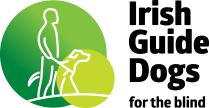 Client Consultative Committee (CCC) Sub Committee Vacancies- Guide Dog OwnersThe role 
Irish Guide Dogs for the Blind (IGDB) is seeking individuals with knowledge and experience as a Guide Dog Owner to become members of the Client Consultative Committee and participate in the functioning of this committee, which is a key sub-committee of the board. 
Purpose of The Client Consultative Committee is an advisory and consultative sub-committee of the Board and management of Irish Guide Dogs for the Blind on issues relating to the services which the organisation provides. The Client Consultative Committee provides guidance and insight on key issues impacting on clients’ lives. It ensures that clients’ voices will be heard and their participation in service design, delivery and review is enabled.  The Client Consultative Committee advises and actively supports the Irish Guide Dogs for the Blind in its advocacy work on behalf of clients.
Responsibilities will include the following: 
As well as participating in the general duties of a charity trustee (please see the Charities Governance Code), it is expected that the successful candidate will: Participate in regular meetings of the Committee;Assist in delivering on the strategic direction of IGDB by advocating the perspectives of Guide Dog Owners; andSupport implementation of the Committee’s work plan. RequirementsIt is expected that the successful candidates will be able to demonstrate a track record of successful participation in similar or related activities either within IGDB or elsewhere. It is also expected that the successful candidates will be able to demonstrate the ability to participate successfully within a team structure.
Application process
Please submit a letter of interest, outlining your reasons for applying and details of capabilities or experiences of relevance, to Irish Guide Dogs for the Blind, Model Farm Road, Cork, T12 WT4A and mark it for the attention of Tim O’Mahony, Chief Executive Officer.

Alternatively, you may submit your letter of interest by e-mail to Tim O’Mahony at TOMahony@GuideDogs.ie. Applications will close on Thursday 12th January 2023.
 